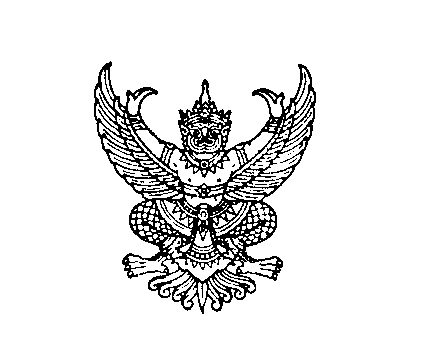 ที่  มท ๐๘๑๖.4/ว					       กรมส่งเสริมการปกครองท้องถิ่น							       ถนนนครราชสีมา เขตดุสิต กทม. ๑๐๓๐๐						           เมษายน ๒๕๖7เรื่อง  ขอความอนุเคราะห์ตอบแบบสำรวจการดำเนินงานป้องกันควบคุมโรคและภัยสุขภาพ สำหรับครูผู้ดูแลเด็กเรียน  ผู้ว่าราชการจังหวัด ทุกจังหวัด สิ่งที่ส่งมาด้วย 1. สำเนาหนังสือกรมควบคุมโรค ที่ สธ 0410.9/2415 ลงวันที่ 11 เมษายน 2567  จำนวน 1 ฉบับ                   2. QR Code แบบสำรวจ “การดำเนินงานป้องกันควบคุมโรคและภัยสุขภาพฯ”           จำนวน 1 ฉบับด้วยกรมควบคุมโรคแจ้งว่า ได้มีการผลักดันนโยบาย มาตรการ และสร้างกลไกความร่วมมือเครือข่าย
ในการเฝ้าระวังป้องกันควบคุมโรคติดต่อในเด็ก ร่วมกับกรมส่งเสริมการปกครองท้องถิ่นและหน่วยงานที่เกี่ยวข้อง 
ในการพัฒนาวิชาการ และนวัตกรรม รวมทั้งสนับสนุนมาตรการการดำเนินงานเฝ้าระวังป้องกันควบคุมโรคติดต่อ
และภัยสุขภาพในเด็กให้กับครูผู้ดูแลเด็กอย่างต่อเนื่อง เพื่อติดตามการดำเนินงานตามมาตรการและรับทราบปัญหาอุปสรรค ในการดำเนินงานเฝ้าระวังป้องกันควบคุมโรคติดต่อและภัยสุขภาพสำหรับครูผู้ดูแลเด็ก 
ได้อย่างมีประสิทธิภาพ จึงขอความอนุเคราะห์กรมส่งเสริมการปกครองท้องถิ่นแจ้งองค์กรปกครองส่วนท้องถิ่น
ที่มีสถานศึกษาระดับปฐมวัยในสังกัด ตอบแบบสำรวจการดำเนินงานป้องกันควบคุมโรคและภัยสุขภาพ 
สำหรับครูผู้ดูแลเด็ก ในรูปแบบออนไลน์ผ่าน Google Form เพื่อนำข้อมูลไปใช้ในการสนับสนุนข้อมูลทางวิชาการ และวางแผนปรับมาตรการด้านการเฝ้าระวังป้องกันควบคุมโรคให้เหมาะสมต่อไป กรมส่งเสริมการปกครองท้องถิ่นพิจารณาแล้ว เพื่อให้การดำเนินการดังกล่าวเป็นไปด้วย
ความเรียบร้อย จึงขอความร่วมมือจังหวัดแจ้งองค์กรปกครองส่วนท้องถิ่นที่มีสถานศึกษาระดับปฐมวัยในสังกัด (โรงเรียนที่จัดการศึกษาปฐมวัยและศูนย์พัฒนาเด็กเล็ก) มอบหมายผู้แทนในสถานศึกษา แห่งละ 1 ท่าน ได้แก่ ครูอนามัยโรงเรียน หรือครูผู้ดูแลเด็ก ตอบแบบสำรวจการดำเนินงานป้องกันควบคุมโรคและภัยสุขภาพ 
สำหรับครูผู้ดูแลเด็ก ในรูปแบบออนไลน์ผ่าน Google Form ภายในวันพฤหัสบดีที่ 30 พฤษภาคม 2567
เพื่อนำข้อมูลไปใช้ในการสนับสนุนข้อมูลทางวิชาการ และวางแผนปรับมาตรการด้านการเฝ้าระวังป้องกันควบคุมโรคให้เหมาะสมต่อไป รายละเอียดตาม QR Code และสิ่งที่ส่งมาพร้อมนี้ ทั้งนี้ หากมีข้อสงสัยสามารถประสานงาน
กับนางสาวจันทร์จิรา เสนาพรม ตำแหน่ง นักวิชาการสาธารณสุขปฏิบัติการ กองโรคติดต่อทั่วไป โทร 0 2590 3183	จึงเรียนมาเพื่อโปรดพิจารณาขอแสดงความนับถือ	  อธิบดีกรมส่งเสริมการปกครองท้องถิ่นกองส่งเสริมและพัฒนาการจัดการศึกษาท้องถิ่นกลุ่มงานส่งเสริมการจัดการศึกษาปฐมวัยและศูนย์พัฒนาเด็กเล็ก	โทร. ๐ - ๒๒๔๑ – ๙๐00  ต่อ 5344ไปรษณีย์อิเล็กทรอนิกส์ saraban@dla.go.thผู้ประสานงาน นางสาวกุลิสรา จำปาหอม โทร. 06 3210 4741